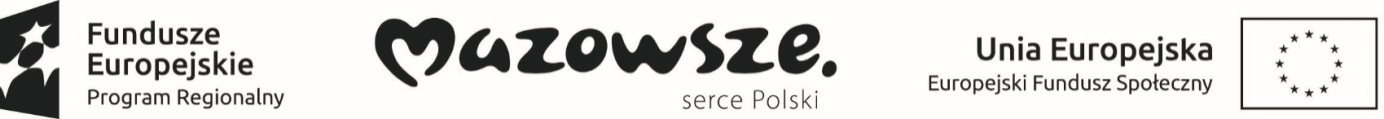 Ramowy Plan Stażu/Praktyki Projekt „Zintegrowany rozwój szkolnictwa zawodowego” realizowany w ramach Osi priorytetowej X „Edukacja dla rozwoju regionu”, Działania 10.3 „Doskonalenie zawodowe”, Poddziałania 10.3.1 „Doskonalenie zawodowe uczniów” Regionalnego Programu Operacyjnego Województwa Mazowieckiego na lata 2014-2020Czas trwania stażu/praktyk: od…… do …….Liczba godzin stażu/praktyk: HarmonogramRamowy Plan Stażu/Praktyk będzie Realizowany przez:Pod nadzorem:Opracowano przez:Imię i nazwisko Stażysty/PraktykantaNr umowySzkoła, do której uczęszcza uczeń 
w roku szkolnym 2021/22Technikum w Zespole Szkół nr 2 im. Ludwika Skowyry w PrzysuszeOrgan prowadzący szkołę Powiat PrzysuskiImię i nazwisko Opiekuna stażu/praktykDane pracodawcyWyposażenie stanowiska Stażysty/Praktykanta podczas odbywania stażu/praktyk:Stanowisko do mechanicznego i elektrycznego montażu i demontażu elementów na płytkach drukowanych i podzespołów w urządzeniach elektronicznych; przyrządy pomiarowe  uniwersalne; narzędzia do weryfikacji poprawności montażu. Urządzenia, materiały i narzędzia do wykonania połączeń elektrycznych i mechanicznych w wykonywanych instalacjach, narzędzia pomiarowe do diagnostyki wykonanej instalacji.Procedury wdrażania Stażysty/Praktykanta do pracy oraz monitorowania stopnia realizacji celów i treści edukacyjnych:Zapoznanie ucznia z organizacją zakładu pracy. Przeszkolenie ucznia z zakresu zasad BHP.Kontrolowanie na bieżąco zleconych czynności do realizacji. Cele edukacyjneUczeń powinien umieć: - przygotować elementy i układy elektroniczne do montażu, - zamontować elementy i układy elektroniczne, - demontować elementy i układy elektroniczne - demontować elementy instalacji elektronicznych, - przygotować zdemontowane elementy urządzeń do recyklingu,- wykonać instalację urządzeń elektronicznych,- sprawdzić poprawność połączeń wykonanej instalacji, - uruchomić wykonaną instalację, - zlokalizować i usunąć drobne usterki w wykonanej instalacjiTreści edukacyjneZapoznanie się z dokumentacją technologiczną, przygotowanie elementów i układów elektronicznych do montażu, montaż elektroniczny i mechaniczny układów i urządzeń, zapoznanie się z obsługą urządzeń i przyrządów pomiarowych. Demontaż urządzeń i układów elektronicznych: planowanie kolejności demontażu elementów elektronicznych i mechanicznych, selekcjonowanie elementów do przetworzenia oraz zawierających substancje niebezpieczne i toksyczne, planowanie kolejności demontażu elementów instalacji, demontaż, selekcjonowanie urządzeń i elementów do przetworzenia oraz zawierających substancje niebezpieczne. Zapoznanie się z organizacją pracy przy instalowaniu układów i urządzeń, planowanie kolejności czynności, dobór materiałów i narzędzi, montaż przewodów, urządzeń elektronicznych oraz montaż mechaniczny, wykonanie połączeń, sprawdzenie poprawności wykonania oraz uruchomienie. Zakres obowiązków stażysty/praktykanta Zapoznanie się z organizacją zakładu pracy, zasadami BHP. Wykonywanie zadań zleconych przez opiekuna stażu zgodnie z przyjętym harmonogramem.Data(od…do...)Szacowana liczba godzinZakres czynności i zadańWiedza i umiejętności, które uczeń zdobędzie dzięki realizacji stażu/praktyki (cele edukacyjne)5Przygotowanie elementów elektronicznych do montażuUczeń potrafi przygotować elementy i układy elektroniczne do montażu20Montaż elementów i układów elektronicznychUczeń potrafi zamontować elementy i układy elektroniczne10Demontaż elementów i układów elektronicznychUczeń potrafi demontować elementy i układy elektroniczne10Demontaż elementów instalacjiUczeń potrafi demontować elementy instalacji elektronicznych10Przygotowanie zdemontowanych elementów do recyklinguUczeń potrafi przygotować zdemontowane elementy urządzeń do recyklingu40Wykonywanie instalacji urządzeń elektronicznychUczeń potrafi wykonać instalację urządzeń elektronicznych15Sprawdzenie poprawności połączeń wykonanych instalacjiUczeń potrafi sprawdzić poprawność połączeń wykonanej instalacji20Uruchomienie wykonanych instalacjiUczeń potrafi uruchomić wykonaną instalację20Lokalizacja usterek i ich usuwanieUczeń potrafi zlokalizować i usunąć drobne usterki w wykonanej instalacji-suma --dataPodpis Stażysty/Praktykanta dataPodpis Opiekuna Stażysty/PraktykantadataPodpis Dyrektora Szkoły, do której uczęszcza uczeń dataPodpis NauczycieladataPodpis Pracodawcy